Directions:  Copy each word/set of words and place it/them into the correct box next to the matching image using your left mouse button to select the word(s), your right mouse button to open a pop-up menu, and your left mouse button to select COPY.  To paste, left click in the correct box, right click to open a pop-up menu, and left click to select PASTE.  Hint:  Since you are cutting the word(s), the word boxes should be empty.CUT and Paste- Positional Words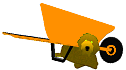 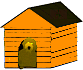 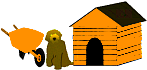 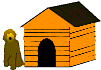 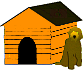 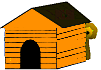 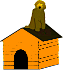 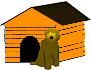 underon the righton topbehindIn fronton the leftbetweeninside